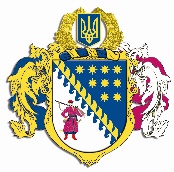 ДНІПРОПЕТРОВСЬКА ОБЛАСНА РАДАVIII СКЛИКАННЯПостійна комісія обласної ради з питань забезпечення правоохоронної діяльності49004, м. Дніпро, просп. О.Поля, 2П Р О Т О К О Л   № 20засідання постійної комісії обласної ради„15” вересня 2023 року12:00Засідання постійної комісії проводиться в режимі відеоконференції із застосуванням комунікаційного програмного забезпечення Zoom, компанії Zoom Video Communications, Inc.Усього членів комісії – 6Присутні                      – 6Відсутні                       – 0Присутні члени комісії: Порожній Ю.В., Ульяхіна А.М., Манза С.В., Піскунов В.М., Удод Є.Г., Заворотній В.П. (у режимі відео конференції)У роботі комісії взяли участь: 	Свіренко О.А. – начальник управління запобігання та виявлення корупції і взаємодії з правоохоронними органами виконавчого апарату обласної ради, Кульбач А.А. – начальник управління взаємодії з правоохоронними органами та оборонної роботи Дніпропетровської обласної державної адміністрації, Пшетоцький А.О. – начальник відділу взаємодії з правоохоронними органами управління запобігання та виявлення корупції і взаємодії з правоохоронними органами виконавчого апарату обласної ради.Порядок денний засідання постійної комісії:І. „Про внесення змін до рішення обласної ради від 16 лютого 
2022 року № 170-10/VIII ,,Про Програму територіальної оборони Дніпропетровської області та забезпечення заходів мобілізації на 
2022 – 2024 роки” (зі змінами) IІ. „Про внесення змін до рішення обласної ради від 25 березня 
2016 року № 30-3/VII ,,Про регіональну Програму забезпечення громадського                      порядку та громадської безпеки на території Дніпропетровської                              області на період до 2025 року” (зі змінами)”.Порядок денний затвердили одноголосним голосуванням.CЛУХАЛИ І: „Про внесення змін до рішення обласної ради 
від 16 лютого 2022 року № 170-10/VIII ,,Про Програму територіальної оборони Дніпропетровської області та забезпечення заходів мобілізації на 2022 – 2024 роки” (зі змінами) .Інформація: Порожнього Ю.В.Виступили: Порожній Ю.В., Кульбач А.А.1. Погодити внесення змін до рішення обласної ради від 16 лютого 
2022 року № 170-10/VIII ,,Про Програму територіальної оборони Дніпропетровської області та забезпечення заходів мобілізації на 2022 – 
2024 роки” (зі змінами), а саме:1.1 виклавши підпункт 1.1 пункту 1, пункт 3 Переліку завдань і заходів Програми у новій редакції відповідно до проекту рішення.Результати голосування:				за 			–  6				проти	          –  0				утримались 	–  0				усього 		–  6Рекомендувати сесії обласної ради розглянути проєкт рішення 
„Про внесення змін до рішення обласної ради від 16 лютого 2022 року 
№ 170-10/VIII ,,Про Програму територіальної оборони Дніпропетровської області та забезпечення заходів мобілізації на 2022 – 2024 роки” (зі змінами).CЛУХАЛИ ІІ: „Про внесення змін до рішення обласної ради 
від 25 березня 2016 року № 30-3/VII ,,Про регіональну Програму забезпечення громадського порядку та громадської безпеки на території Дніпропетровської області на період до 2025 року” (зі змінами)”.Інформація: Порожнього Ю.В.Виступили: Порожній Ю.В., Кульбач А.А.Погодити внесення змін до рішення обласної ради від 25 березня 2016 року № 30-3/VII ,,Про регіональну Програму забезпечення громадського порядку та громадської безпеки на території Дніпропетровської області на період до 2025 року” (зі змінами)”, а саме:виклавши підпункт 4.1 пункту 4 Переліку завдань і заходів Програми у новій редакції відповідно до проекту рішення.Результати голосування:				за 			–  6				проти	          –  0				утримались 	–  0				усього 		–  6За результатами голосування рекомендувати сесії обласної ради розглянути проєкт рішення „Про внесення змін до рішення обласної ради від 25 березня 2016 року № 30-3/VII ,,Про регіональну Програму забезпечення громадського порядку та громадської безпеки на території Дніпропетровської області на період до 2025 року” (зі змінами)”.Голова комісії			                                          Ю.В. ПОРОЖНІЙСекретар комісії				                               С.В. МАНЗА